フリガナホタテトヤサイノホワイトカレー料理名ホタテと野菜のホワイトカレー〈料理の紹介〉コンセプトとセールスポイントなど・出汁に干しホタテと山越こんぶを使用・八雲産のサケをすり身にしたものを使用・八雲の農家さんがつくった牛乳豆腐を使用主な食材サケのすり身、ホタテ（出汁、フレーク）、牛乳豆腐ほか八雲産の食材がたっぷり材料と分量（１人分）・かぼちゃ　　　・ブロッコリー・ホタテ（フレークと出汁用）・牛乳豆腐・牛乳・じゃがいも・人参・玉ねぎ・サケのすり身・山越こんぶ（出汁）・オリーブオイル・カレールー　　　　　 ※材料費（　約400　）円作り方①　ホタテと山越こんぶで出汁をとっておく。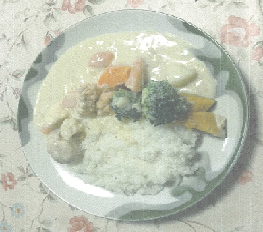 ②　玉ねぎをあめ色になるまで炒める。③　鍋にじゃがいも、人参をオリーブオイルで炒め、①の出汁を入れる。④　やわらかくなったら②で炒めた玉ねぎを入れひと煮立ちさせる。⑤　煮えたら牛乳、出汁、牛乳豆腐、カレールー、ホタテフレークを入れる。⑥　とろみがついたら火を止め盛り付ける。その時、茹でたかぼちゃ、ブロッコリー、サケのすり身を添えて出来上がり。　　　　　　　　　　　　　　　　　　　　　　　　　※調理時間（　60　）分